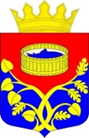 Ленинградская область                                 Лужский муниципальный районСовет депутатов Лужского муниципального районачетвертого созываРЕШЕНИЕот 25 мая 2021 года  № 106                              Об утверждении Положения о порядке присутствия граждан (физических лиц), в том числе представителей организаций (юридических лиц), общественных объединений, государственных органов и органов местного самоуправления, на заседаниях Совета депутатов  Лужского муниципального района Ленинградской области.Руководствуясь ст. 8, п. 7 ч. 10 ст. 35, ст. 68 Федерального закона от 06.10.2003 № 131-ФЗ «Об общих принципах организации местного самоуправления в Российской Федерации», статьей 15 Федерального закона от 09.02.2009 № 8-ФЗ «Об обеспечении доступа к информации о деятельности государственных органов и органов местного самоуправления» руководствуясь Уставом Лужского муниципального района, Совет депутатов Лужского муниципального района Ленинградской области  РЕШИЛ:1. Утвердить Положение о порядке присутствия граждан (физических лиц), в том числе представителей организаций (юридических лиц), общественных объединений, государственных органов и органов местного самоуправления на заседаниях Совета депутатов Лужского муниципального района Ленинградской области (согласно приложению).2. Настоящее решение вступает в силу после его официального опубликования.Глава Лужского муниципального района,исполняющий полномочияпредседателя совета депутатов                                                                                         А.В. ИвановПРИЛОЖЕНИЕк Решению Совета депутатов от 25 мая 2021 года № 106ПОЛОЖЕНИЕО ПОРЯДКЕ ПРИСУТСТВИЯ ГРАЖДАН (ФИЗИЧЕСКИХ ЛИЦ),В ТОМ ЧИСЛЕ ПРЕДСТАВИТЕЛЕЙ ОРГАНИЗАЦИЙ (ЮРИДИЧЕСКИХ ЛИЦ), ОБЩЕСТВЕННЫХ ОБЪЕДИНЕНИЙ, ГОСУДАРСТВЕННЫХ ОРГАНОВ И ОРГАНОВ МЕСТНОГО САМОУПРАВЛЕНИЯ, НА ЗАСЕДАНИЯХ СОВЕТА ДЕПУТАТОВ ЛУЖСКОГО МУНИЦИПАЛЬНОГО РАЙОНА ЛЕНИНГРАДСКОЙ ОБЛАСТИГлава 1. Общие положения1. Настоящее Положение определяет порядок подачи заявлений на присутствие граждан (физических лиц), в том числе представителей организаций (юридических лиц), общественных объединений, государственных органов и органов местного самоуправления (далее – также заинтересованные лица), на заседаниях Совета депутатов Лужского муниципального района, а также прав и обязанностей указанных лиц.2. Настоящее Положение не распространяется на случаи присутствия на заседаниях Совета депутатов Лужского муниципального района (далее – также заседание):1) лиц, приглашенных на заседание совета депутатов Лужского муниципального района по инициативе председателя совета депутатов Лужского муниципального района или на заседания комиссий совета депутатов Лужского муниципального района по инициативе председателей постоянных комиссий, иных коллегиальных органов совета депутатов Лужского муниципального района;           2) должностных лиц, присутствие которых на заседаниях предусмотрено законодательством, Уставом Лужского муниципального района, Регламентом Совета депутатов Лужского муниципального района, в связи с осуществлением ими должностных (служебных) обязанностей;3) представителей средств массовой информации.Глава 2. Оповещение о заседании и подачи заявок на участие1. Оповещение заинтересованных лиц  осуществляется путем размещения  на официальном сайте органа местного самоуправления в информационно-телекоммуникационной сети «Интернет» сведений о времени и месте заседания (с указанием точного адреса), о вопросах повестки заседания, а также адреса на который принимаются заявки от заинтересованных лиц о намерении присутствовать на заседании.2. Оповещение заинтересованных лиц о заседании  осуществляется в срок  не позднее чем за пять календарных дней до дня проведения очередного заседания и не позднее 2 календарных дней до проведения внеочередного заседания.  3. В целях присутствия на заседании граждане, представители организаций направляют заявку о намерении присутствовать на заседании (далее – Заявка) по форме согласно приложению к настоящему Положению, не позднее чем за три дня, предшествующего дню проведения соответствующего заседания.4.  Заявки подлежат регистрации в порядке их поступления в Совет депутатов Лужского муниципального района в журнале учета заявок с указанием данных заинтересованных лиц, даты и времени поступления заявок, вопроса (вопросов), на которых планируется присутствие заинтересованного лица.Глава 3. Организация заседания в случае присутствия заинтересованных лиц1. В зале заседаний Совета депутатов Лужского муниципального района отводятся места для заинтересованных лиц.2. В случае превышения числа граждан, представителей организаций, представивших заявку, числа свободных мест их размещение производится в порядке очереди по дате и времени получения заявки.3. Заинтересованные лица не допускаются к участию в заседании в следующих случаях:1) отсутствие документа, удостоверяющего личность;2) отсутствие документа, подтверждающего полномочия, (для представителей организаций (юридических лиц), общественных объединений).	В случае несоответствия  заявки требованиям, установленным  настоящим положением, заинтересованное лицо может быть не допущено на заседание 4. Заинтересованные лица допускаются в зал не ранее чем за 20 минут и не позднее чем за 10 минут до начала заседания.Глава 4. Права и обязанности граждан, представителей организацийЗаинтересованные лица обязаны;	а) соблюдать требования Регламента совета депутатов Лужского муниципального района, а также настоящего Положения;	б) соблюдать общепризнанные нормы этики;	в) не распространять несоответствующие  действительности сведения о ходе заседания, а также сведения, порочащие честь, достоинство и деловую репутацию депутатов Совета депутатов и работников Управления Совета депутатов;	г) при получении информации от депутатов и работников Управления Совета депутатов ставить их в известность  о проведении  аудио- и видеозаписи, фотосъемки;	д) заканчивать установку видео и фотоаппаратуры не позднее чем за пять минут до начала заседания;	ж) не перемещаться  по залу заседаний  после объявления  председателем о начале заседания, за исключением  перемещения  в пределах мест, специально отведенных для заинтересованных лиц, если это не мешает проведению соответствующего мероприятия;	з) не вмешиваться в ход проведения заседания (под вмешательством понимаются: устные высказывания или действия, имеющие целью привлечь к себе присутствующих или прервать ход мероприятия, проведение видео- и фотосьёмки способами, мешающими проведению мероприятий а также другие действия отрицательно влияющие на ход мероприятия) 	к) отключать во время проведения официальных мероприятий  мобильные телефоны;	м) соблюдать правила пропускного режима, общественного порядка в здании, где проводится заседание.3. Заинтересованные лица, присутствующие на заседании, вправе с предварительного уведомления председательствующего делать записи, производить фото-, видео-, аудиозапись, использовать персональные компьютеры, средства телефонной и сотовой связи, радиосвязи, а также средств звукозаписи и обработки информации в той мере, в которой данные действия не мешают проведению заседания.4. Председательствующий на заседании может предоставить заинтересованному лицу право задать вопрос или выступить по рассматриваемому вопросу. 5. Заинтересованные лица не участвуют в обсуждении и принятии решений.6. Заинтересованные лица удаляются из зала заседаний, если обсуждаемая на заседании информация отнесена в установленном федеральным законом порядке к сведения составляющим  государственную или иную охраняемую законом тайну.7. В случае нарушения пунктов 1-2 главы 4 настоящего Положения председательствующий делает замечание гражданину или представителю организации, о чем делается соответствующая запись в протоколе заседания. При повторном нарушении граждане или представители организации по решению председательствующего удаляются из зала заседания, о чем делается соответствующая запись в протоколе.8. Отказ гражданину или представителю организации в доступе на заседание или удаление его с заседания могут быть обжалованы в судебном порядке.Приложение к Положению о порядке присутствия граждан (физических лиц), в том числе представителей организаций (юридических лиц), общественных объединений, государственных органов  и органовместного самоуправления, на заседаниях  Совета депутатов Лужского муниципального района ЗАЯВКАдля участия в заседании Совета депутатов Лужского муниципального районаЯ, ______________________________________________________________,(Фамилия, имя, отчество (при наличии) заявителя)паспорт серия _______ номер ___________________ выдан ___________________________________________________________  «____» ________ ______ года,(кем  и  когда  выдан)прошу включить меня в число участников заседания _______________________ ____________________________________________________________________ (наименование представительного органа муниципального  образования
в соответствии с Уставом муниципального образования),которое состоится «____» ______________ года в «_____» часов «______» мин,
для присутствия при обсуждении по вопроса о ___________________________ ______________________________________________________________________________________________________________________________________.О себе сообщаю следующие контактные данные:телефон и (или) адрес электронной почты ________________________________,адрес проживания ________________________________________________________________________________________________________________________.Уведомляю, что в ходе участия в заседании  Совета депутатов намереваюсь (не намереваюсь)(нужное подчеркнуть)осуществлять фото-, аудио- и видеозапись, использовать персональный компьютер, средства телефонной и сотовой связи, радиосвязи, а также средства звукозаписи и обработки информации.Являюсь представителем _____________________________________________________________________________________________________________,(наименование организации (юридического лица), общественного объединения, государственного органа или органа местного самоуправления, представителем которого является гражданин или в котором имеет иной статус)где занимаю должность (являюсь) _____________________________________.Дата __________                                                                                          Заявитель ____________________________                                          (подпись)